T.CETİMESGUT KAYMAKAMLIĞIŞEHİT LÜTFİ GÜLŞEN ANAOKULU MÜDÜRLÜĞÜ2019-2023 STRATEJİK PLANI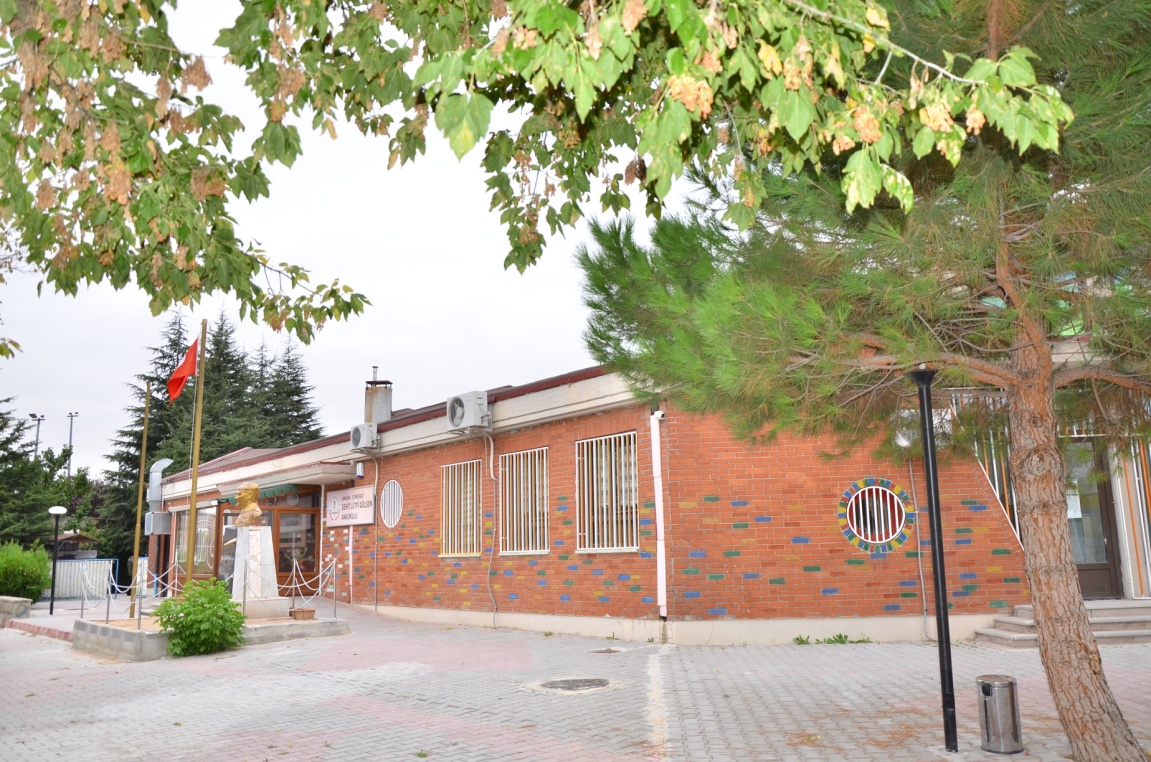 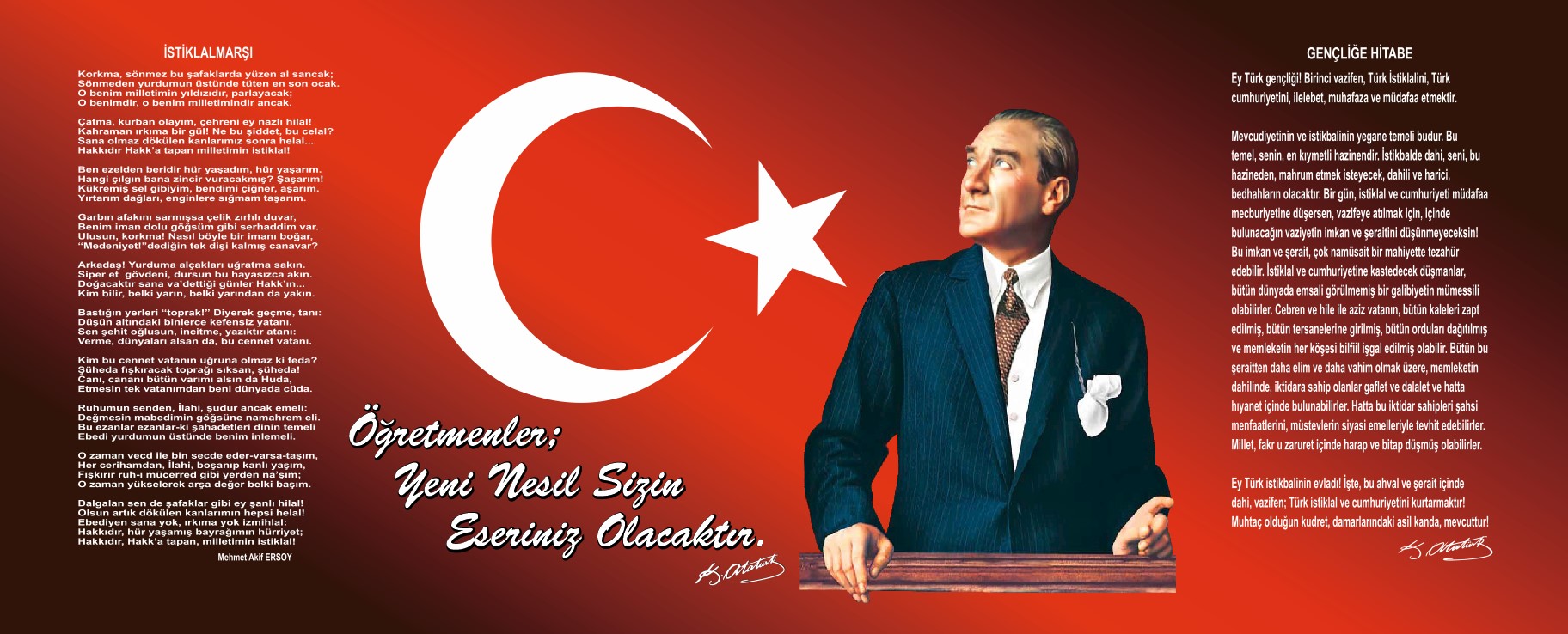 GİRİŞSürekli değişen ve gelişen teknoloji ve çağın gerekleri ile uyumlu bir eğitim anlayışını sistematik bir şekilde devam ettirebilmemiz ve kalıcı kılmamız için belirlediğimiz yeni stratejileri en etkin şekilde uygulayabilmemiz başarımıza başarı katacaktır. Bunu nasıl gerçekleştireceğimiz noktasına gelince, hedefimiz, iyi bir planlama, bu planı tüm paydaşlarla etkili bir şekilde yürütme, okul iç dinamiğini en üst düzeyde tutabilmek ve bunu öğrencilerimize olumlu bir şekilde yansıtmak oalcaktır.Eğitim kadromuzla, geleceği planlamanın öneminin farkında olan bir kurum olarak istekle belirlenen stratejik amaçlar doğrultusunda hedefler güncellenmiş ve okulumuzun 2019-2023 yıllarına ait stratejik planı hazırlanmıştır. Okulumuza ait bu planın hazırlanmasında her türlü özveri gösteren ve sürecin tamamlanmasına katkıda bulunan idarecilerimize, stratejik planlama ekiplerimize teşekkür ediyor, bu planın başarı ile uygulanması ile okulumuzun başarısının artacağına inanıyor, tüm personelimize başarılar diliyorum.Canan SİPAHİOKUL MÜDÜRÜİçindekilerSunuş	Hata! Yer işareti tanımlanmamış.İçindekiler	2BÖLÜM I: GİRİŞ ve PLAN HAZIRLIK SÜRECİ	2BÖLÜM II: DURUM ANALİZİ	2Okulun Kısa Tanıtımı *	2Okulun Mevcut Durumu: Temel İstatistikler	2PAYDAŞ ANALİZİ	2GZFT (Güçlü, Zayıf, Fırsat, Tehdit) Analizi	2Gelişim ve Sorun Alanları	2BÖLÜM III: MİSYON, VİZYON VE TEMEL DEĞERLER	2MİSYONUMUZ *	2VİZYONUMUZ *	2TEMEL DEĞERLERİMİZ *	2BÖLÜM IV: AMAÇ, HEDEF VE EYLEMLER	2TEMA I: EĞİTİM VE ÖĞRETİME ERİŞİM	2TEMA II: EĞİTİM VE ÖĞRETİMDE KALİTENİN ARTIRILMASI	2TEMA III: KURUMSAL KAPASİTE	2V. BÖLÜM: MALİYETLENDİRME	2EKLER:	Hata! Yer işareti tanımlanmamış.BÖLÜM I: GİRİŞ ve PLAN HAZIRLIK SÜRECİ2019-2023 dönemi stratejik plan hazırlanması süreci Üst Kurul ve Stratejik Plan Ekibinin oluşturulması ile başlamıştır. Ekip tarafından oluşturulan çalışma takvimi kapsamında ilk aşamada durum analizi çalışmaları yapılmış ve durum analizi aşamasında paydaşlarımızın plan sürecine aktif katılımını sağlamak üzere paydaş anketi, toplantı ve görüşmeler yapılmıştır.Durum analizinin ardından geleceğe yönelim bölümüne geçilerek okulumuzun amaç, hedef, gösterge ve eylemleri belirlenmiştir. Çalışmaları yürüten ekip ve kurul bilgileri altta verilmiştir.STRATEJİK PLAN ÜST KURULUBÖLÜM II: DURUM ANALİZİDurum analizi bölümünde okulumuzun mevcut durumu ortaya konularak neredeyiz sorusuna yanıt bulunmaya çalışılmıştır.Bu kapsamda okulumuzun kısa tanıtımı, okul künyesi ve temel istatistikleri, paydaş analizi ve görüşleri ile okulumuzun Güçlü Zayıf Fırsat ve Tehditlerinin (GZFT) ele alındığı analize yer verilmiştir.Okulun Kısa Tanıtımı *Okulumuz T.C. Toplu Konut İdaresi Başkanlığı ile M.E.B. adına Ankara Valiliği Milli Eğitim Müdürlüğü arasında imzalanan 20.09.1996 tarihli protokol ile Milli Eğitim Müdürlüğü’ne hibe edilmiştir   2 Nisan 1993 gün ve 21540 sayılı resmi gazetede yayımlanan Milli Eğitim Bakanlığı’na bağlı kurumlara ait Açma-kapatma ve Ad Verme Yönetmenliği gereğince M.E.B tarafından okulumuza Sardunya Anaokulu adı verilmiştir. Okulumuz  alan üzerinde kurulmuş olup 6 derslik, 1 oyun odası, 1 öğretmenler odası, 2 idari oda ve 1 mutfak, 2 erişkin wc ve 6 çocuk wc’sinden oluşmaktadır.  Okulumuz 11.11.1996 yılında eğitim öğretime açılmış olup aynı yıl 7 öğrenci ile eğitim öğretim yaparken2011-2012    Eğitim-öğretim yılında  164 öğrenci2012-2013   Eğitim-öğretim yılında  119 öğrenci2013-2014   Eğitim-öğretim yılında  143 öğrenci2014-2015   Eğitim-öğretim yılında  175 öğrenci2015-2016 Eğitim- öğretim yılında 205 öğrenci2016-2017 Eğitim-öğretim yılında 209 öğrenci2017-2018 Eğitim-öğretim yılında 188 öğrenci2018-2019 Eğitim-öğretim yılında 221öğrenci 2019-2020 Eğitim-öğretim yılında 235 öğrenci2020-2021 Eğitim-öğretim yılında 112 öğrenci 2021-2022 Eğitim-öğretim yılında 180 öğrenci ile eğitim öğretim yapılmaktadır.2021-2022 Eğitim-Öğretim yılında okulumuzda; 1 müdür,1 müdür yardımcısı, 11 öğretmen, 3 yardımcı personel, 1 aşçı görev, 1 aşçı görev yapmaktadır.Okulun Mevcut Durumu: Temel İstatistiklerOkul KünyesiOkulumuzun temel girdilerine ilişkin bilgiler altta yer alan okul künyesine ilişkin tabloda yer almaktadır.Temel Bilgiler Tablosu- Okul KünyesiÇalışan BilgileriOkulumuzun çalışanlarına ilişkin bilgiler altta yer alan tabloda belirtilmiştir.Çalışan Bilgileri Tablosu*Okulumuz Bina ve AlanlarıOkulumuzun binası ile açık ve kapalı alanlarına ilişkin temel bilgiler altta yer almaktadır.Okul Yerleşkesine İlişkin BilgilerSınıf ve Öğrenci BilgileriOkulumuzda yer alan sınıfların öğrenci sayıları alttaki tabloda verilmiştir.2019 YILI VERİLERİ2021 YILI VERİLERİDonanım ve Teknolojik KaynaklarımızTeknolojik kaynaklar başta olmak üzere okulumuzda bulunan çalışır durumdaki donanım malzemesine ilişkin bilgiye alttaki tabloda yer verilmiştir.Teknolojik Kaynaklar TablosuGelir ve Gider BilgisiOkulumuzun genel bütçe ödenekleri, okul aile birliği gelirleri ve diğer katkılarda dâhil olmak üzere gelir ve giderlerine ilişkin son iki yıl gerçekleşme bilgileri alttaki tabloda verilmiştir.PAYDAŞ ANALİZİKurumumuzun temel paydaşları öğrenci, veli ve öğretmen olmakla birlikte eğitimin dışsal etkisi nedeniyle okul çevresinde etkileşim içinde olunan geniş bir paydaş kitlesi bulunmaktadır. Paydaşlarımızın görüşleri anket, toplantı, dilek ve istek kutuları, elektronik ortamda iletilen önerilerde dâhil olmak üzere çeşitli yöntemlerle sürekli olarak alınmaktadır.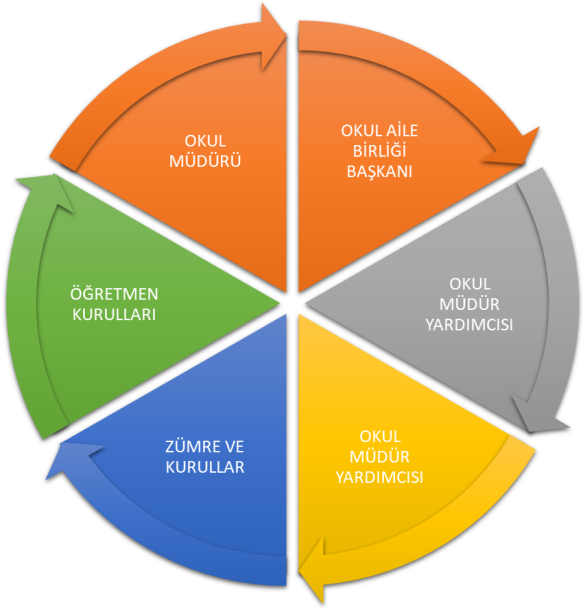 Paydaş anketlerine ilişkin ortaya çıkan temel sonuçlara altta yer verilmiştir * :Öğrenci Anketi Sonuçları:Öğretmen Anketi Sonuçları:Olumlu (Başarılı) yönlerimiz : Okul içinde olumlu-pozitif iletişimin olmasıyla huzurlu bir çalışma ortamı sağlanmıştır. Okul idaresinin yenilikçi bir anlayışa sahip olması ve yapılan çalışmaları desteklemesi, öğretmenlerin kendilerini geliştirmesine ve özgün olmalarına olanak sağlamaktadır. Öğretmenler işbirliği içerisinde çalışmaktadırlar ve yapılan etkinlik planlamalarında öğretmen görüşüne önem verilmektedir.Olumsuz (başarısız) yönlerimiz : Okul binasının eski olması nedeni ile okula sürekli tadilat yapılması okul bütçesinden sınıflar için pay ayrılamaya olanak sağlamamaktadır. Bu da okulun teknolojik donanım bakımından yetersiz kalmasına neden oluyor. Okul binasının fiziki yapısının yetersiz olması öğretmenler için özel kullanım alanı olanağını kısıtlamaktadır.Veli Anketi Sonuçları:Olumlu (Başarılı) yönlerimiz :  Okul içindeki iletişimin pozitif olması velilerin okula güven duymalarına sebep olmaktadır. Okuldaki tüm personelin kendi alanında tecrübeli ve çocuk odaklı olması eğitimin kalitesini artırmaktadır. Okul temiz ve hijyenik olmakla birlikte öğrenci giriş çıkışlarında gerekli önlemler alınmaktadır. Okulun web sitesi devamlı güncellenmektedir ve duyurular velilere toplu sms sistemi ile zamanında duyurulmaktadır.Olumsuz (başarısız) yönlerimiz : Okul binasının eski ve tavanların olması gerekenden yüksek olması okulda genel olarak ısınma problemine sebep olmaktadır. GZFT (Güçlü, Zayıf, Fırsat, Tehdit) Analizi *Okulumuzun temel istatistiklerinde verilen okul künyesi, çalışan bilgileri, bina bilgileri, teknolojik kaynak bilgileri ve gelir gider bilgileri ile paydaş anketleri sonucunda ortaya çıkan sorun ve gelişime açık alanlar iç ve dış faktör olarak değerlendirilerek GZFT tablosunda belirtilmiştir. Dolayısıyla olguyu belirten istatistikler ile algıyı ölçen anketlerden çıkan sonuçlar tek bir analizde birleştirilmiştir.Kurumun güçlü ve zayıf yönleri donanım, malzeme, çalışan, iş yapma becerisi, kurumsal iletişim gibi çok çeşitli alanlarda kendisinden kaynaklı olan güçlülükleri ve zayıflıkları ifade etmektedir ve ayrımda temel olarak okul müdürü/müdürlüğü kapsamından bakılarak iç faktör ve dış faktör ayrımı yapılmıştır.İçsel Faktörler *Güçlü YönlerZayıf YönlerDışsal Faktörler *FırsatlarTehditlerGelişim ve Sorun AlanlarıGelişim ve sorun alanları analizi ile GZFT analizi sonucunda ortaya çıkan sonuçların planın geleceğe yönelim bölümü ile ilişkilendirilmesi ve buradan hareketle hedef, gösterge ve eylemlerin belirlenmesi sağlanmaktadır.Gelişim ve sorun alanları ayrımında eğitim ve öğretim faaliyetlerine ilişkin üç temel tema olan Eğitime Erişim, Eğitimde Kalite ve kurumsal Kapasite kullanılmıştır. Eğitime erişim, öğrencinin eğitim faaliyetine erişmesi ve tamamlamasına ilişkin süreçleri; Eğitimde kalite, öğrencinin akademik başarısı, sosyal ve bilişsel gelişimi ve istihdamı da dâhil olmak üzere eğitim ve öğretim sürecinin hayata hazırlama evresini; Kurumsal kapasite ise kurumsal yapı, kurum kültürü, donanım, bina gibi eğitim ve öğretim sürecine destek mahiyetinde olan kapasiteyi belirtmektedir.Gelişim ve sorun alanlarına ilişkin GZFT analizinden yola çıkılarak saptamalar yapılırken yukarıdaki tabloda yer alan ayrımda belirtilen temel sorun alanlarına dikkat edilmesi gerekmektedir.Gelişim ve Sorun AlanlarımızBÖLÜM III: MİSYON, VİZYON VE TEMEL DEĞERLEROkul Müdürlüğümüzün Misyon, vizyon, temel ilke ve değerlerinin oluşturulması kapsamında öğretmenlerimiz, öğrencilerimiz, velilerimiz, çalışanlarımız ve diğer paydaşlarımızdan alınan görüşler, sonucunda stratejik plan hazırlama ekibi tarafından oluşturulan Misyon, Vizyon, Temel Değerler; Okulumuz üst kurulana sunulmuş ve üst kurul tarafından onaylanmıştır.MİSYONUMUZ Kapsayıcı eğitim bakış açısı ile Farklılaştırılmış eğitim ortamlarını her öğrenciye sunan 21.yy becerilerini kazandırarak ışık hızıyla değişen dünyaya uyum sağlayabilen barışçıl doğa dostu bir okul olmak.VİZYONUMUZ Dünyaya ve hayata çok yönlü bakabilen kendisinin ve çevresinin mutluluğunu amaç edinmiş milli değerlerin evrensel değerlerin içinde geliştirip koruyan bilgi okuryazarlık becerileri gelişmiş doğaya ve çevreye duyarlı ve barışçıl sorumluluklarının farkında problemler karşısında insiyatif alabilen bir nesil yetiştirmekTEMEL DEĞERLERİMİZ 1) Nitelikli eğitim2) Bireysel öğrenme ve becerileri desteklemek3) Açıklık ve erişilebilirlik4) Hesap verilebilirlik5) Etkili okul içi ve dışı iletişim6) Hakkaniyet ve eşitlik7) Kurum kültürüne bağlılık8) Bilimsellik ve Gerçekçilik, Yenilikçilik ve Araştırmacılık9) Çocuk haklarına saygı10) Güvenli okulBÖLÜM IV: AMAÇ, HEDEF VE EYLEMLERTEMA I: EĞİTİM VE ÖĞRETİME ERİŞİMEğitim ve öğretime erişim okullaşma ve okul terki, devam ve devamsızlık, okula uyum ve oryantasyon, özel eğitime ihtiyaç duyan bireylerin eğitime erişimi, yabancı öğrencilerin eğitime erişimi ve hayatboyu öğrenme kapsamında yürütülen faaliyetlerin ele alındığı temadır.Stratejik Amaç 1:Kayıt bölgemizde yer alan çocukların okullaşma oranlarını artıran, öğrencilerin uyum ve devamsızlık sorunlarını gideren etkin bir yönetim yapısı kurulacaktır.  Stratejik Hedef 1.1.  Kayıt bölgemizde yer alan çocukların okullaşma oranları artırılacak ve öğrencilerin uyum ve devamsızlık sorunları da giderilecektir. Performans GöstergeleriEylemlerTEMA II: EĞİTİM VE ÖĞRETİMDE KALİTENİN ARTIRILMASIEğitim ve öğretimde kalitenin artırılması başlığı esas olarak eğitim ve öğretim faaliyetinin hayata hazırlama işlevinde yapılacak çalışmaları kapsamaktadır.Bu tema altında akademik başarı, sınav kaygıları, sınıfta kalma, ders başarıları ve kazanımları, disiplin sorunları, öğrencilerin bilimsel, sanatsal, kültürel ve sportif faaliyetleri ile istihdam ve meslek edindirmeye yönelik rehberlik ve diğer mesleki faaliyetler yer almaktadır.Stratejik Amaç 2:Öğrencilerimizin gelişmiş dünyaya uyum sağlayacak şekilde donanımlı bireyler olabilmesi için eğitim ve öğretimde kalite artırılacaktır.Stratejik Hedef 2.1.  Öğrenme kazanımlarını takip eden ve velileri de sürece dâhil eden bir yönetim anlayışı ile öğrencilerimizin akademik başarıları ve sosyal faaliyetlere etkin katılımı artırılacaktır.Performans GöstergeleriEylemlerStratejik Hedef 2.2.  Etkin bir rehberlik anlayışıyla, öğrencilerimizi ilgi ve becerileriyle orantılı bir şekilde üst öğrenime veya istihdama hazır hale getiren daha kaliteli bir kurum yapısına geçilecektir.Performans GöstergeleriEylemlerTEMA III: KURUMSAL KAPASİTEStratejik Amaç 3:Eğitim ve öğretim faaliyetlerinin daha nitelikli olarak verilebilmesi için okulumuzun kurumsal kapasitesi güçlendirilecektirStratejik Hedef 3.1.Performans GöstergeleriEylemlerV. BÖLÜM: MALİYETLENDİRME2019-2023 Stratejik Planı Faaliyet/Proje Maliyetlendirme TablosuVI. BÖLÜM: İZLEME VE DEĞERLENDİRMEOkulumuz Stratejik Planı izleme ve değerlendirme çalışmalarında 5 yıllık Stratejik Planın izlenmesi ve 1 yıllık gelişim planın izlenmesi olarak ikili bir ayrıma gidilecektir.Stratejik planın izlenmesinde 6 aylık dönemlerde izleme yapılacak denetim birimleri, il ve ilçe millî eğitim müdürlüğü ve Bakanlık denetim ve kontrollerine hazır halde tutulacaktır.Yıllık planın uygulanmasında yürütme ekipleri ve eylem sorumlularıyla aylık ilerleme toplantıları yapılacaktır. Toplantıda bir önceki ayda yapılanlar ve bir sonraki ayda yapılacaklar görüşülüp karara bağlanacaktır.HAVA KÜÇÜKİSTANBUL             ESRA ERÖZGÜN AKBABA	         Figen AKYÜREK           Öğretmen			                  Öğretmen 		         O.A.B BAŞKANI                                         NUR MULLA                                               ZÜLEYHA ÖZER EROL                    Çağrı ÖZCANÖğretmen                                          Öğretmen                                Müdür YardımcısıCanan SİPAHİOkul MüdürüÜst Kurul BilgileriÜst Kurul BilgileriEkip BilgileriEkip BilgileriAdı SoyadıUnvanıAdı SoyadıUnvanıCANAN SİPAHİOKUL MÜDÜRÜÇAĞRI ÖZCANMÜDÜR YARDIMCISINAİLE GÖRECİÖĞRETMENESRA ERÖZGÜN AKBABAÖĞRETMENE. CANAN GEDİKÖĞRETMENHAVA KÜÇÜKİSTANBULÖĞRETMENFİGEN AKYÜREKO.A.B BAŞKANINUR MULLAÖĞRETMENALİ GEÇGELO.A.B BAŞKAN YRD.ZÜLEYHA ÖZER EROLÖĞRETMENTÜLİN ÖNALANGÖNÜLLÜ VELİİli: ANKARAİli: ANKARAİli: ANKARAİli: ANKARAİlçesi: ETİMESGUTİlçesi: ETİMESGUTİlçesi: ETİMESGUTİlçesi: ETİMESGUTAdres:Şeyh Şamil Mah. 168. Sk. No: 12 EryamanEtimesgut/ANKARAŞeyh Şamil Mah. 168. Sk. No: 12 EryamanEtimesgut/ANKARAŞeyh Şamil Mah. 168. Sk. No: 12 EryamanEtimesgut/ANKARACoğrafi Konum (link)*:Coğrafi Konum (link)*:39°59'46.5"N 32°37'33.9"E39°59'46.5"N 32°37'33.9"ETelefon Numarası:283 43 70283 43 70283 43 70Faks Numarası:Faks Numarası:283 78 84283 78 84e- Posta Adresi:sardunya_anaokulu@hotmail.comsardunya_anaokulu@hotmail.comsardunya_anaokulu@hotmail.comWeb sayfası adresi:Web sayfası adresi:sehitlutfigulsenanaokulu@meb.k12.trsehitlutfigulsenanaokulu@meb.k12.trKurum Kodu:751520751520751520Öğretim Şekli:Öğretim Şekli:İkili Eğitimİkili EğitimOkulun Hizmete Giriş Tarihi : 1996Okulun Hizmete Giriş Tarihi : 1996Okulun Hizmete Giriş Tarihi : 1996Okulun Hizmete Giriş Tarihi : 1996Toplam Çalışan Sayısı *Toplam Çalışan Sayısı *1717Öğrenci Sayısı:Kız100100Öğretmen SayısıKadın1717Öğrenci Sayısı:Erkek8080Öğretmen SayısıErkek--Öğrenci Sayısı:Toplam180180Öğretmen SayısıToplam1717Derslik Başına Düşen Öğrenci SayısıDerslik Başına Düşen Öğrenci SayısıDerslik Başına Düşen Öğrenci Sayısı:40Şube Başına Düşen Öğrenci SayısıŞube Başına Düşen Öğrenci SayısıŞube Başına Düşen Öğrenci Sayısı:20Öğretmen Başına Düşen Öğrenci SayısıÖğretmen Başına Düşen Öğrenci SayısıÖğretmen Başına Düşen Öğrenci Sayısı:20Şube Başına 30’dan Fazla Öğrencisi Olan Şube SayısıŞube Başına 30’dan Fazla Öğrencisi Olan Şube SayısıŞube Başına 30’dan Fazla Öğrencisi Olan Şube SayısıyokÖğrenci Başına Düşen Toplam Gider Miktarı*Öğrenci Başına Düşen Toplam Gider Miktarı*Öğrenci Başına Düşen Toplam Gider Miktarı*1.620,00 TLÖğretmenlerin Kurumdaki Ortalama Görev SüresiÖğretmenlerin Kurumdaki Ortalama Görev SüresiÖğretmenlerin Kurumdaki Ortalama Görev Süresi7-8 yılUnvan*ErkekKadınToplamOkul Müdürü ve Müdür Yardımcısı022Sınıf Öğretmeni01010Branş Öğretmeni000Rehber Öğretmen011İdari Personel000Yardımcı Personel044Güvenlik Personeli000Toplam Çalışan Sayıları01717Okul Bölümleri *Okul Bölümleri *Özel AlanlarVarYokOkul Kat Sayısı1Çok Amaçlı SalonXDerslik Sayısı6Çok Amaçlı SahaXDerslik Alanları (m2)KütüphaneXKullanılan Derslik Sayısı6Fen LaboratuvarıXŞube Sayısı10Bilgisayar LaboratuvarıXİdari Odaların Alanı (m2)İş AtölyesiXÖğretmenler Odası (m2)0Beceri AtölyesiXOkul Oturum Alanı (m2)PansiyonXOkul Bahçesi (Açık Alan)(m2)Okul Kapalı Alan (m2)Sanatsal, bilimsel ve sportif amaçlı toplam alan (m2)0Kantin (m2)0Tuvalet Sayısı17SINIFIKızErkekToplamSINIFIKızErkekToplam3-A616223-B1210224-A811194-C129214-B1113244-D109195-A910195-C811195-B136195-D12921SINIFIKızErkekToplamSINIFIKızErkekToplam3-A88163-B118194-A107174-C129214-B115165-E98175-A89175-C811195-B118195-D8715Akıllı Tahta SayısıYOKTV Sayısı3Masaüstü Bilgisayar Sayısı4Yazıcı Sayısı4Taşınabilir Bilgisayar Sayısı4Fotokopi Makinası Sayısı2Projeksiyon Sayısı1İnternet Bağlantı Hızı8 MbpsYıllarGelir MiktarıGider Miktarı2016230.518,93195.814,812017238.344,42217.790,87ÖğrencilerSınıf mevcutlarının eğitim-öğretime elverişli olması. Öğrencilerin okula devamının sağlanmasıÇalışanlarÖğretmen kadromuzun genç ve dinamik öğretmenler ve uzun süredir meslekte olup yenilik ve paylaşıma açık öğretmenlerden oluşması. Okul personelimizin çocuk merkezli çalışma anlayışına sahip olması.VelilerOkul-veli işbirliğinin verimli bir şekilde yürütülmesi.Bina ve YerleşkeOkul bahçesinin geniş olması, ahşap park alanı barındırması ve tarımsal faaliyetler için uygun olması. Çocuk tuvaletlerinin sınıf içinde olması ve her sınıfta bahçeye açılan kapılar olması. Sınıfların yüksek tavanlı olması nedeni ile akustik ses düzenine sahip olması.DonanımÖğretmenlerin teknolojik birikimlerinin yeterli olması.BütçeÖğrencilerden valiliğin belirlediği oranda ücret almak. Yönetim SüreçleriÖğretmenler kurulunda alınan kararların herkes tarafından benimsenip uygulanabilmesi. İdarenin şeffaf olması.İletişim SüreçleriÇalışanlarla ikili iletişim kanallarının açık olması.  Okul ikliminin olumlu ve pozitif olması.ÖğrencilerKayıt alanımızdaki öğrencilerin %15 lik bir kısmının kayıt yaptırıyor olmasıÇalışanlarÇalışanların bazen de olsa kendi aralarında uyumsuzluk, iş paylaşımı sorunu yaşamalarıVelilerVelilerin ikili iletişimde gösterdikleri olumlu etkiyi toplantılarda idarenin veya öğretmenin aleyhine çevirmeleriBina ve YerleşkeOkul binasının eski olması, etkinlik salonumuzun küçük olması, okul da yemekhane olmaması.DonanımOkulun teknolojik donanımının yetersiz olması.BütçeOkul bütçesinin daha çok tadilatlara ayrılması.Yönetim SüreçleriOkulun tüm gün değil ikili eğitim yapıyor olması.İletişim SüreçleriVeli görüşme odasının olmaması.PolitikOkulumuzun başkentte olmasıEkonomikOkul binasının bulunduğu yerleşkenin yönetimiyle işbirliği içerisinde çalışması, okuldaki küçük tadilatların yönetim tarafından yapılması.SosyolojikEğitime ilgisi yüksek velilerimizin olması.TeknolojikTeknolojinin eğitim için faydalı olacağı inancıMevzuat-YasalEğitimde sürekli değişen politikalarının geliştirilmesi.EkolojikOkulun bulunduğu konum itibariyle ulaşımının kolay olması.PolitikOkulumuzun bulunduğu bölgede çok fazla anaokulunun bulunuyor olmasıEkonomikOkul binasının eski olması nedeniyle çok fazla tadilata ihtiyaç duyması ve okulun sınırlı bütçesinin olmasıSosyolojikGiderek yoğunluk kazanan ekonomik, sosyal ve kültürel tatmin düzeyi düşük nüfus yoğunlaşmasının baskısıTeknolojikTeknolojik alt yapının yenilenememesi.Mevzuat-YasalSürekli değişen eğitim politikaları.EkolojikOkul binasına semt pazarının yakın olmasından kaynaklı yaşanan trafik yoğunluğuEğitime ErişimEğitimde KaliteKurumsal KapasiteOkullaşma OranıAkademik BaşarıKurumsal İletişimOkula Devam/ DevamsızlıkSosyal, Kültürel ve Fiziksel GelişimKurumsal YönetimOkula Uyum, OryantasyonSınıf TekrarıBina ve YerleşkeÖzel Eğitime İhtiyaç Duyan Bireylerİstihdam Edilebilirlik ve YönlendirmeDonanımYabancı ÖğrencilerÖğretim YöntemleriTemizlik, HijyenHayatboyu ÖğrenmeDers araç gereçleriİş Güvenliği, Okul GüvenliğiTaşıma ve servis1.TEMA: EĞİTİM VE ÖĞRETİME ERİŞİM1.TEMA: EĞİTİM VE ÖĞRETİME ERİŞİM1Okula uyum sorunları.2Yabancı uyruklu ebeveynlerin Türkçe’yi etkili kullanamaması3Yapılan veli toplantılarına katılımın az olması2.TEMA: EĞİTİM VE ÖĞRETİMDE KALİTE2.TEMA: EĞİTİM VE ÖĞRETİMDE KALİTE1Öğretmenlerimizin mesleki gelişimini destekleyici hizmet içi faaliyetlere katılımları için onları teşvik etmek, faaliyet sayısını arttırıcı çalışmalar yapmak.2Okulumuzdaki öğrencilerin özgüven duygularını geliştirebilmek için sosyal, kültürel, sanatsal ve sportif faaliyetleri okulöncesi amaçlarına uygun biçimde planlayarak yürütmek.3Etkin bir rehberlik ve danışmanlık yapısı kurmak.4Aile eğitimlerine katılım oranlarını artırmak.5Etkin bir rehberlik ve danışmanlık yapısı kurmak.3.TEMA: KURUMSAL KAPASİTE3.TEMA: KURUMSAL KAPASİTE1Çalışanlar için sosyal etkinlikler düzenlemek2Okul ve kurumların sosyal, kültürel, sanatsal ve sportif faaliyet alanlarının yetersizliği3İş güvenliği ile ilgili çalışmaları tamamlamak4Teknolojik donanım eksiklerinin giderilmesi5Okulun fiziki yapısını yenilemek ve daha güvenilir hale getirmek için gerekli çalışmaları yapmak.6Çalışanlara yönelik eğitim seminerleri düzenlemekNoPERFORMANSGÖSTERGESİMevcutMevcutHEDEFHEDEFHEDEFHEDEFHEDEFHEDEFNoPERFORMANSGÖSTERGESİ2018201920192020202120222023PG.1.1.aKayıt bölgesindeki öğrencilerden okula kayıt yaptıranların oranı (%)%15%20%20%25%30%35%40PG.1.1.b.Okula yeni başlayan öğrencilerden oryantasyon eğitimine katılanların oranı (%)%100%100%100%100%100%100%100PG.1.1.c.Bir eğitim ve öğretim döneminde 20 gün ve üzeri devamsızlık yapan öğrenci oranı (%)%0%0%0%0%0%0%0PG.1.1.d.Bir eğitim ve öğretim döneminde 20 gün ve üzeri devamsızlık yapan yabancı öğrenci oranı (%)%0%0%0%0%0%0%0PG.1.1.e.Okulun özel eğitime ihtiyaç duyan bireylerin kullanımına uygunluğu (0-1)0000000NoEylem İfadesiEylem SorumlusuEylem Tarihi1.1.1.Kayıt bölgesinde yer alan öğrencilerin tespit çalışması yapılacaktır.Okul Stratejik Plan Ekibi01 Eylül-20 Eylül1.1.2Okulun özel eğitime ihtiyaç duyan bireylerin kullanımının kolaylaştırılması için engelli tuvaleti eksikliği tamamlanacaktır.Çalışma grubuAralık 2019-20231.1.3Öğrencilerin homojen şekilde şubelere dağıtımı yapılacaktır.Kayıt-Kabul Komisyonu01 Ağustos-20 Eylül2019-20231.1.4Öğrencilere okul gezdirilecek, okul ile ilgili bilgilendirici, görsellere dayalı seminer verilecektir (Yabancı uyruklu ve özel eğitim ihtiyacı duyan öğrencilere okulun ilk haftası da seminerler verilecektir).Rehberlik Servisi ve Öğretmenler18 Eylül-30 Eylül1.1.5Milli Eğitim Bakanlığının gönderdiği uyum programı Öğretmenler Kurul Toplantısında alınan kararlar çerçevesinde uygulanacaktır.Zümre Öğretmenleri başkanlığında tüm öğretmenler09 /13 EylülNoPERFORMANSGÖSTERGESİMevcutMevcutHEDEFHEDEFHEDEFHEDEFHEDEFHEDEFNoPERFORMANSGÖSTERGESİ2018201920192020202120222023PG.1.1.aEğitim sürecinde aile katılımı çalışmalarının oranı%71%80%80%87%93%100%100PG.1.1.bEğitim sürecinde öğrencide davranış değişikliği gerçekleştirilirken işbirliği yapılan veli oranı%14%35%35%48%53%65%80PG.1.1.cÜst öğrenime hazırlık ölçüm testleri 1111111PG.1.1.dÜst öğrenime hazırlık ölçüm testlerinin velilere sunumu1111111PG.1.1.eOkulöncesi kazanımlara uygun düzenlenen sosyal etkinlik sayısı15202025252530PG.1.1.fOkulöncesi Eğitim Programında yer alan kazanımlara ulaşma oranı (%)70737375767880NoEylem İfadesiEylem SorumlusuEylem Tarihi1.1.1.Aile Katılımı çalışmaları Okulöncesi Programa uygun biçimde sınıf öğretmenlerince planlanacaktır.Tüm Öğretmenler18 Eylül – 30 Ekim1.1.2Aile Katılımı çalışmaları için veliler sürekli bilgilendirilecektirTüm Öğretmenlerİlgili eğitim öğretim yılı boyunca1.1.3Aile katılım çalışmalarına çocuğun anne ve babasının birlikte katılması teşvik edilecektir.Tüm Öğretmenlerİlgili eğitim öğretim yılı boyunca1.1.4Eğitim sürecinde öğrenci davranış değişikliği gerçekleştirirken veli ile işbirliğini artırmakTüm ÖğretmenlerOcak 2019-20231.1.5Üst öğrenime hazırlık ölçüm testi yapımını artırmak Rehber öğretmenHer yıl Mayıs Ayı1.1.6Üst öğrenime hazırlık ölçüm testlerinin velilere sunumu gerçekleştirmekRehber öğretmenHer yıl Haziran  Ayı1.1.7Eğitim sürecinde okul gezilerinin artırılmasıGezi ve Sosyal Etkinlikler Komisyonuİlgili eğitim öğretim yılı boyunca1.1.8Aylık planlardaki kazanımlara çocuğun tam ve doğru ulaşabilmesi için eğitim öğretim materyalleri ve ders planlamaları zenginleştirilecektir. Tüm Öğretmenlerİlgili eğitim öğretim yılı boyunca1.1.9Aylık Planlarda kazanımlara yer verme çizelgeleri düzenli olarak analiz edilecektir.Tüm Öğretmenlerİlgili eğitim öğretim yılı boyuncaNoPERFORMANSGÖSTERGESİMevcutMevcutHEDEFHEDEFHEDEFHEDEFHEDEFHEDEFNoPERFORMANSGÖSTERGESİ2018201920192020202120222023PG.1.1.a5 yaş gurubu öğrencilerine ilkokul tanıtımı oranı%100%100%100%100%100%100%100PG.1.1.bÜst öğrenim için oryantasyona katılan öğrenci sayısı150180180190200200200PG.1.1.c.Sınıflarda rehber öğretmence uygulanan grup rehberliği sayısı15202025304040PG.1.1.d.Danışmanlık hizmeti alan veli sayısı50707090110130150PG.1.1.e.Bireysel rehberlik hizmeti alan öğrenci sayısı30404050607080PG.1.1.f.Özel eğitim gerektiren bireylere dönük çalışma oranı (%)70100100100100100100NoEylem İfadesiEylem SorumlusuEylem Tarihi   1.1.1.5 yaş gurubu öğrencilerinin okul çevresinde bulunan ilkokulların tanıtılması5 Yaş Gurubu Öğretmenleri Mayıs 2019-20231.1.2Çocuklara yaşam becerileri eğitimleri verilecektir.Sınıf öğretmeni/Rehber Öğretmenİlgili eğitim öğretim yılı boyunca1.1.35 yaş gruplarına ilkokula hazır bulunuşluklarını ölçen testler yapılacaktır.Rehber Öğretmen 2 Mayıs/15 Mayıs1.1.4Özel eğitim öğrencilerinin ailelerine aylık bilgilendirme çalışması yapılacaktırRehber Öğretmen ve sınıf öğretmenleriİlgili eğitim öğretim yılı boyunca1.1.5BEP planları öğrencinin gelişim durumuna göre sürekli güncellenecektir.Rehber Öğretmen ve sınıf öğretmenleriİlgili eğitim öğretim yılı boyuncaNoPERFORMANSGÖSTERGESİMevcutMevcutHEDEFHEDEFHEDEFHEDEFHEDEFHEDEFNoPERFORMANSGÖSTERGESİ2018201920192020202120222023PG.3.1.aHer sınıfa projeksiyon cihazının temin edilmesi1555555PG.3.2.bHer sınıfa sınıf bilgisayarı temin edilmesi5555555PG.3.3.c.Okul tavanlarının asma tavana dönüştürülmesi1111111PG.3.4.dKurum iklimini geliştirme çalışmaları yapılması1111111NoEylem İfadesiEylem SorumlusuEylem Tarihi1.1.1.Her sınıfa projeksiyon cihazının temin edilmesiÇalışma grubu2019-20231.1.2Her sınıfa sınıf bilgisayarı temin edilmesiÇalışma grubu2019-20231.1.3Okul tavanlarının asma tavana dönüştürülmesiÇalışma grubu2019-20231.1.4Kurum iklimini geliştirme çalışmaları yapılmasıTüm Okul Personeli2019-2023Kaynak Tablosu20192020202120222023ToplamKaynak Tablosu20192020202120222023ToplamGenel Bütçe270.000300.000340.000360.000400.0001.670.000Valilikler ve Belediyelerin Katkısı000000Diğer (Okul Aile Birlikleri)95.100120.000150.000170.000190.000630.095.1TOPLAM360.100420.000490.000530.000590.0002.390.100